Publicado en Barcelona el 05/07/2024 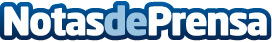 Schneider Electric lanza el primer sistema de alimentación ininterrumpida del mundo diseñado específicamente para gamersCoincidiendo con su 40 aniversario, la marca líder del sector, presenta el nuevo SAI Back-UPS™ Pro Gaming de APC, que garantiza la continuidad de la actividad, la conexión y la protección de los equipos frente a subidas de tensión y fallos de alimentación. El SAI certificado para eSports garantiza que las inversiones de los jugadores profesionales y amateurs en consolas y PCs para juegos con GPUs estén protegidas frente a las penalizaciones impuestas a los jugadores, la pérdida de conexión y de ingresosDatos de contacto:Noelia IglesiasTeam Lewis93 522 86 00Nota de prensa publicada en: https://www.notasdeprensa.es/schneider-electric-lanza-el-primer-sistema-de Categorias: Nacional Innovación Tecnológica Gaming http://www.notasdeprensa.es